Уважаемые коллеги!Обращаем ваше внимание на ОНЛАЙН-УРОКИ ФИНАНСОВОЙ ГРАМОТНОСТИ!КАЛЕНДАРЬ ОНЛАЙН-УРОКОВ
ФИНАНСОВОЙ ГРАМОТНОСТИ И ПРОФОРИЕНТАЦИИОнлайн-уроки финансовой грамотностиРасписание после 4/14. Раньшевторник, 14 апреля10:50AM Онлайн-урок "Вклады: как сохранить и приумножить"14:10PM Онлайн-урок "Как начать свой бизнес. Мечтай. Планируй. Действуй"среда, 15 апреля9:15AM Онлайн-урок "Платить и зарабатывать банковской картой"9:15AM Онлайн-урок "Финансовые инструменты и стратегии инвестирования"четверг, 16 апреля9:15AM Онлайн-урок "Личный финансовый план. Путь к достижению цели"9:15AM Онлайн-урок "Пять простых правил, чтобы не иметь проблем с долгами"11:50AM Онлайн-урок "Что нужно знать про инфляцию?"пятница, 17 апреля9:15AM Онлайн-урок "С деньгами на "Ты" или Зачем быть финансово грамотным?"11:50AM Онлайн-урок "Вклады: как сохранить и приумножить"понедельник, 20 апреля9:30AM Онлайн-урок "Все про кредит или четыре правила, которые помогут"14:10PM Онлайн-урок "Вклады: как сохранить и приумножить"вторник, 21 апреля9:30AM Онлайн-урок "Как начать свой бизнес. Мечтай. Планируй. Действуй"11:30AM Онлайн-урок "С деньгами на "Ты" или Зачем быть финансово грамотным?"среда, 22 апреля11:30AM Онлайн-урок "Вклады: как сохранить и приумножить"12:30PM Онлайн-урок "Личный финансовый план. Путь к достижению цели"четверг, 23 апреля11:30AM Онлайн-урок "Как защититься от кибермошенничества. Правила безопасности в киберпространстве"14:10PM Онлайн-урок "Акции.Что должен знать начинающий инвестор"пятница, 24 апреля9:30AM Онлайн-урок "Платить и зарабатывать банковской картой"9:30AM Онлайн-урок "С деньгами на "Ты" или Зачем быть финансово грамотным?"12:30PM Онлайн-урок "Как начать свой бизнес. Мечтай. Планируй. Действуй"14:10PM Онлайн-урок "С деньгами на "Ты" или Зачем быть финансово грамотным?"Расписание до 10/15. Позжеhttp://dni-fg.ru/calendar_1СПИСОК ТЕМ ОНЛАЙН-УРОКОВ ФИНАНСОВОЙ ГРАМОТНОСТИ И ПРОФОРИЕНТАЦИИ  http://dni-fg.ru/listВ разделе «Спецификация»- краткий конспект занятия, который можно скачать в пдф.Школьники получают ссылку на регистрацию занятия. Если они зарегистрировались, то на следующее занятие  зайти на сайт легче. Во время занятия  предложить ученикам  отвечать на вопросы в чате - по ним можно отследить ответы для оценивания. Это один из вариантов работы с сайтом. Можно добавить небольшой тест для закрепления.При прямой трансляции в разделе «Документы» можно скачать презентацию к занятиюСегодня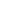 четверг, 23 апреля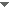 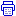 Распечатать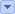 